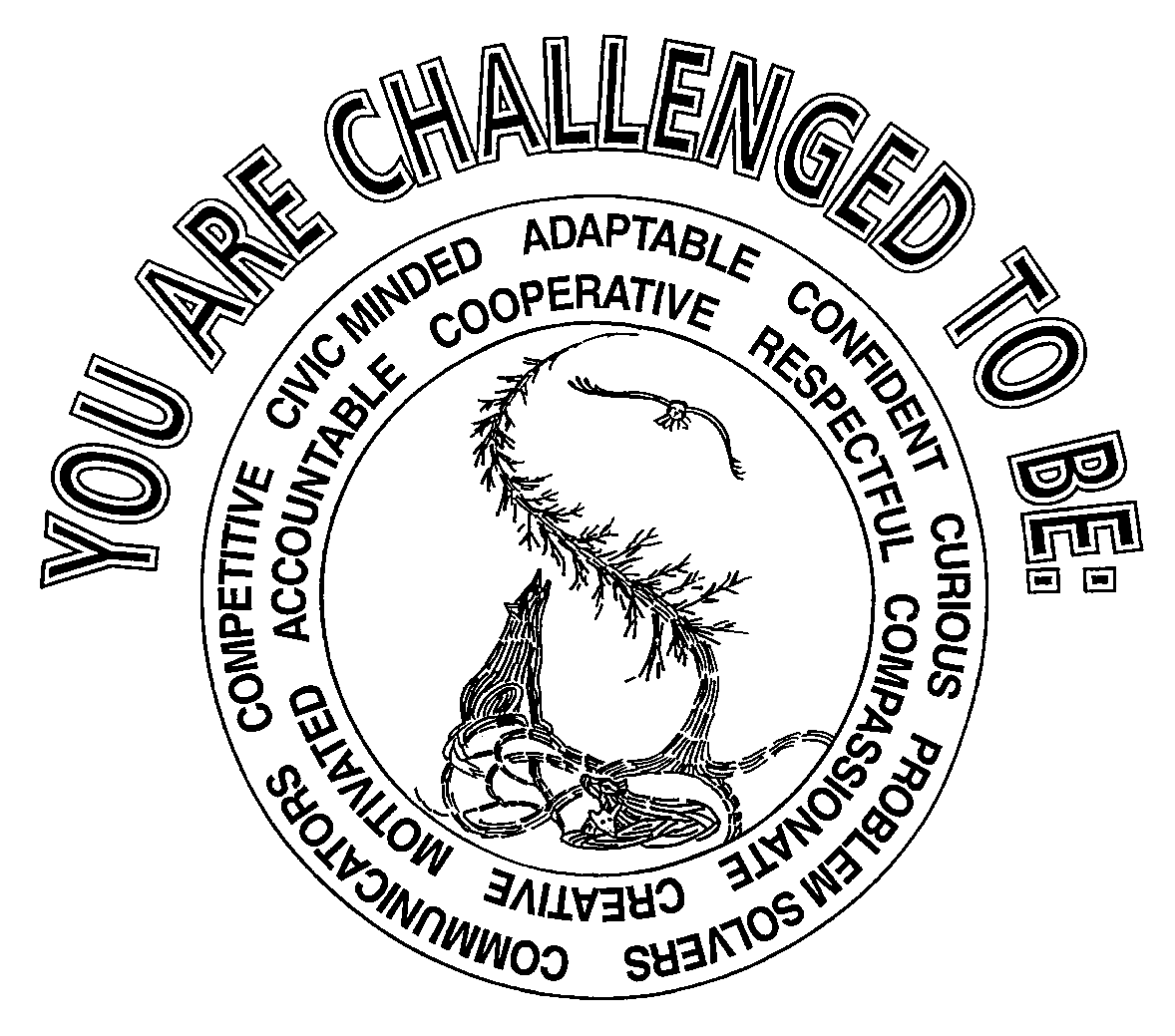 KELLIHER PARENT-STUDENT HANDBOOK2022-2023Kelliher School:  Developing leaders and lifelong learners in a community that promotes rigor, relevance, and respect.MISSION STATEMENTDeveloping leaders and lifelong learners in a community that promotes rigor, relevance, and respect.KELLIHER SCHOOL VISIONTo be the first choice of district patrons for a rigorous and safe education by consistently promoting our directive, mission, and goals.CORE BELIEFSLearning is a lifelong process.All people, birth through adulthood, can succeed at learning.A positive, secure, and supportive climate allows quality education to occur.Respect for self, others, and property is fundamental to all interpersonal interactions.Partnerships and open communication among students, staff, parents, and community members create a cooperative and success-filled environment.Appreciation and acceptance of diversity strengthen and enrich the community.All learners are members of an increasingly interdependent and interconnected world-wide community.DISTRICT DIRECTIVE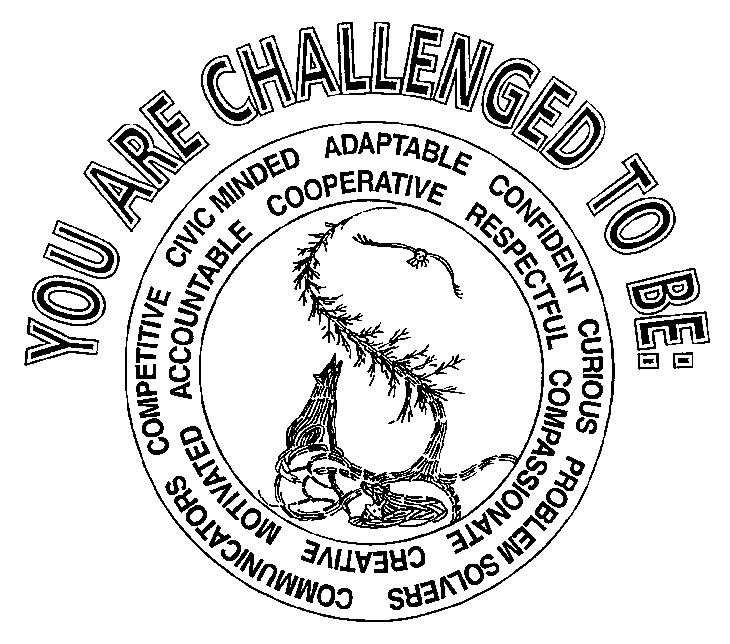 Daily Class ScheduleDaily Bell Schedule – Grades 7-12 (Tuesday - Friday) **Monday 9:25 start time0IntroductionWelcome to the Kelliher School District.  This handbook has been prepared for students and parents to outline expectations while the student is enrolled in the Kelliher District. Many of the topics covered in the Kelliher Student/Parent Handbook are rules and prohibitions. In addition, this handbook covers several opportunities for growth and involvement in many activities and events during the school year. We urge all students to take advantage of the many opportunities the Kelliher School has to offer, both in academics and extracurricular activities.The Kelliher School Board, administration and staff provide the best possible education for our students.  We believe this education can best happen in a safe, productive environment.  Such an environment is the goal of this handbook.By working together as parents, school, and community, we believe we can make a difference in the lives of our students.  Thank you for your trust.New information may be added to this handbook from time to time.  If any questions arise pertaining to the operation of the school, we encourage parents to contact the administration for assistance in addressing their concernsBOARD OF EDUCATIONDistrict 36 Board Members:Frank Duresky										ChairmanKevin Waldo										Vice-chairmanRachel Jorgensen									ClerkDawn Jensen										TreasurerTessa Koisti										DirectorDan Persons			                      						Director The Kelliher Student/Parent Handbook is comprised of four parts:  1) Information; 2) Academics; 3) Rules and Discipline; and 4) Health and Safety. [Topics within these categories are alphabetized.]Policy InformationMany rules and guidelines within this handbook are predicated upon district policies.  Full copies of district policies can be found on the district website, or high school office.STAFF DIRECTORYPART I – INFORMATIONArrival and Dismissal HoursHours for School District Buildings and FacilitiesThe school building will be open from 7:45 until 3:30 during the school year.  The building is often open later during days when extra-curricular activities are scheduled or when community education classes are offered in the building.  Instructional hours are from 8:25 a.m. to 3:15 p.m. Assigned ClassesThe assignment and scheduling of classes are within the school district’s discretion. Whenever possible, the Kelliher School will try to allow students to register for classes they wish to take.  However, all students are required to meet requisite coursework as determined by Minnesota statute and district policy.The district recommends a minimum of 7 classes each day. All classes operate on a semester basis for students in grades 9-12.  A maximum of three days at the beginning of the semester is allowed for students to drop or add classes and must be approved by the school administration after the Class Drop/Add form has been completed and approved by all teachers involved and signed by a student’s parent/guardian.  Exceptions to this rule may be granted at the discretion of the administration. Students enrolled in OCHS classes will be given 1 class period for each OCHS class.Cell PhonesStudents are prohibited from using cell phones, and other electronic communication devices during instructional class time. Students in grades 7-12 may use cell phones before and after school, during breaks between classes, during lunch time, and as well as when a teacher allows such use.  Students in grades PreK - 6 may use cell phones before and after school, and when a teacher allows such use. Students are also prohibited from using a cell phone or other electronic communication device to engage in conduct prohibited by school district policies including, but not limited to: cheating, bullying, harassment, gang activity, taking pictures, recording audio and video, etc.  If the school district has a reasonable suspicion that a student has violated a school rule or law by use of a cell phone or other electronic device, the school district may search the device. The search of the device will be reasonably related in scope to the circumstances justifying the search. Students who use an electronic device during the school day and/or in violation of school district policies may be subject to disciplinary action pursuant to the school district’s discipline policy. Student cell phones or electronic devices may be confiscated by the school district and, if applicable, provided to law enforcement.  Cell phones or other electronic devices that are confiscated and retained by the school district will be returned in accordance with school building procedures.  Consequences for unauthorized use of an electronic device by a student:	1st Offense:   Device confiscated, turned into the office, and returned at the end of the day.	2nd Offense:  Device confiscated, turned into the office, and returned after a phone call with a parent. 	3rd Offense: Device confiscated, turned into the office, and returned to a parent after a conference at the	School.	Subsequent Offenses of this policy will be treated as: habitual/severe abuse of rules and policies, see page 28 for consequences.Closed CampusKelliher School operates a closed campus. Once school is in session, no student may leave school grounds unless approved to do so by school administration. Therefore, students will not be able to leave the school grounds from the time they arrive until the school day is complete at 3:15 p.m.  THIS POLICY APPLIES TO LUNCH HOUR. The student also needs to be picked up by a parent/guardian in the office, not the classroom.  If the student leaves school without permission from the school office, the absence will be regarded as unconfirmed. If a student leaves the building without authorization, he or she may not be allowed back into the building. Should a student leave school grounds without permission, administration may call local law enforcement officials to locate and pick up the student in order to safely return the student home or to bring the student to a social service agency.A student may be permitted to run an occasional errand for a parent/guardian during lunch hour provided he or she brings a signed note from his/her parent or guardian dated for that day, or the parent calls the office by 8:30 a.m.  The note must be approved by the office by 8:30 a.m. that day.  No other student will be excused to leave with that same student on the errand.  Exceptions must be approved by the Dean of Students,  Principal, or Superintendent.  In addition to this rule, Juniors and Seniors who are on the honor roll, have a Gold Card and a signed permission form from their parent may have open-campus during noon break. The students who meet the criteria will be allowed to leave school during lunch. However, if you are driving you may not have a passenger, the school needs to have a copy of your insurance and Driver's License, and you must sign in and out, along with turning in your lunch pass. Students who leave during lunch must be back in time for the next hour. Failure to do this will result in loss of privileges. A student must turn in their lunch pass to the office before leaving, if a student loses or misplaces the pass, they will not be able to leave campus that day. A students Gold Card will be used as their lunch pass.1st - Warning2nd - 5-day suspension of lunch pass3rd - Revocation of lunch pass for remainder of quarterA student who drives to school must leave his/her vehicle parked in the school parking lot until school has been dismissed at 3:15 p.m.  All students driving are expected to drive safely and follow all appropriate driving rules posted on school property.  They may not drive during school or their lunch hour without permission from the school office.  Students participating in extracurricular activities must ride school transportation to and from an extracurricular event or practice unless a prior school approved written notice form has been presented and accepted by the coach or activity director (this is covered in the extracurricular handbook and the blue extracurricular form parents sign off on)ComplaintsStudents, parents/guardians, employees, or other persons may report concerns or complaints to the school district. Complaints may be either written or oral. People are encouraged, but not required, to file a written complaint when appropriate. The appropriate administrator will respond in writing to the complaining party regarding the school district’s response to the complaint.CourtesyCourtesy is the key to good manners.  School personnel and students will work together in a positive manner to promote a productive, safe, and friendly school environment.  Courtesy and manners will be topics promoted in the Kelliher School character education programs.Dances/PartiesAny school dance will be planned by the student council or other school group under the direction and guidance of the school administration, class advisors, or the activity director.  All school rules apply at school dances.  No individual who is 21 years of age or older will be permitted to attend a dance as a participant at any school-sponsored dance or party. To attend prom, a student must be a freshman or older, but not older than the age of twenty.Distribution of Non School-Sponsored Materials on School Premises The school district recognizes that students and employees have the right to express themselves on school property.  This protection includes distributing non-school sponsored material, subject to school district regulations and procedures, at a reasonable time and place and in a reasonable manner. Eighteen-Year-Old StudentsThe age of majority for most purposes in Minnesota is 18 years of age. All students, regardless of age, are governed by the rules for students provided in school district policy and Minnesota statute.   However, regardless of age, all students may be governed by a single set of rules provided the rules are reasonably applied to all students to achieve a legitimate school purpose. Minn. Stat. §120A.20, Subd. 1.In general, in the case of 18-year-olds, if a rule is directed to apply to parents, the 18-year-old should be treated as parents are treated; if the rule is directed to apply to students, 18-year-old should be treated as all other students are treated.  For example, when regarding student conduct rules, school authorities may continue to promulgate reasonable rules and regulations regarding student conduct and need not generally distinguish between those students over and under 18. General prohibitions against smoking and drinking can be imposed against all students when they are under the supervision of school authorities.  Minn. Stat. §120A.20, Subd. 1 state in part: …Notwithstanding the provisions of any law to the contrary, the conduct of all students under 21 years of age attending a public secondary school shall be governed by a single set of reasonable rules and regulations promulgated by the school board.Employment Background Checks The school district will seek criminal history background checks for all applicants who receive an offer of employment with the school district. The school district also will seek criminal history background checks for all individuals, except enrolled student volunteers, who are offered the opportunity to provide athletic coaching services or other extracurricular academic coaching services to the school district, regardless of whether compensation is paid. These positions include, but are not limited to, all athletic coaches, extracurricular academic coaches, assistants, and advisors. The school district may elect to seek criminal history background checks for other volunteers, independent contractors, and student employees.Equal Access to School FacilitiesThe school district has created a limited open forum for secondary students to conduct non-curriculum related meetings during non-instructional time. The school district will not discriminate against or deny equal access or a fair opportunity on the basis of the religious, political, philosophical, or other content of the speech at such meetings. These limited open forum meetings will be voluntary, and student initiated; will not be school sponsored; employees or agents of the school will be present at religious meetings only in a non-participatory capacity; the meetings will not interfere with the orderly conduct of educational activities within the school; and non-school personnel will not direct, control, or regularly attend activities of student groups. All meetings under this provision must follow the procedures established by the school district.Fees Materials that are part of the basic educational program are provided with state, federal, and local funds at no charge to a student. Students are expected to provide their own pencils, paper, erasers, and notebooks. Students may be required to pay certain other fees or deposits, including (not an inclusive list):Cost for materials for a class project that exceeds minimum requirements and is kept by the student.Security deposits for the return of materials, supplies, or equipment.Field trips considered supplementary to the district’s educational program. Admission fees or costs to attend or participate in optional extracurricular activities and programs. Voluntarily purchased student health and accident insurance. Use of musical instruments owned or rented by the school district. A driver education training course.Students may be charged for textbooks, workbooks, and library books that are lost or destroyed. Students may also be responsible to pay for any damages to iPads and computers. For more information, contact the district office.Field Trips/Class TripsIf there is a need for a class trip, parents/guardians will be informed by the classroom teacher or activity director.  All class trips/field trips must be approved by school administration. A class trip/field trip form must be completed and on file, and the trip must be chaperoned by school personnel.  All school rules apply during a class trip/field trip.Fire Drills/Emergency DrillsThe state requires that public schools hold fire drills, tornado drills, & lockdown drills.  All drills are conducted in the interest of safety for all students.  A buzzer, tone, or signal will be given; students will proceed in an orderly manner out of the building and follow all directions given by staff members.  The school will also hold other emergency drills.  Staff members will review these drills with students at appropriate times during the school year.  Evacuation plans are posted in all classrooms and other areas of the building.  IT IS IMPORTANT THAT STUDENTS FOLLOW ALL STAFF DIRECTIONS WHEN EVACUATING.Food in the ClassroomsThe Kelliher School has adopted a Wellness Policy that promotes the healthy eating of all students and staff.  The district promotes a healthy school by supporting healthy eating practices as a part of the total learning environment.  Therefore, unless allowed by a classroom teacher and abiding by the guidelines of the district wellness policy, students are not allowed to bring food into classrooms without the prior permission of their classroom teacher. Students may be allowed to have water in the classroom, if it is in a clear plastic/glass bottle that closes. No energy drinks or pop are allowed during the school day.FundraisingAll fundraising activities conducted by student groups and organizations and/or parent groups must be approved in advance by school administration. Participation in non-approved fundraising activities is a violation of school district policy. Solicitations of students or employees by students for non-school related activities will not be allowed during the school day. If students wish to engage in a fundraiser, they should apply by completing a fundraising form from the office for permission and to place the fund-raising activity on the master calendar.Gifts to EmployeesEmployees are not allowed to solicit, accept, or receive a gift from a student, parent, or other individual or organization of greater than nominal value. Parents/guardians and students are encouraged to write letters and notes of appreciation or to give small tokens of gratitude. Gold Cards“Mustang Pride” Gold Cards will be used by grades 7-12 students. Students who demonstrate ‘Mustang Pride’ attributes in their classrooms will be eligible for a Gold Card.  Special programs will be announced during the year. Gold Cards:  At the end of each quarter staff will rate students in their class. Students will be rated using the criteria of PBIS, as well as their attendance that quarterGraduation CeremonyStudent participation in the graduation ceremony is a privilege, not a right. Students who have completed the requirements for graduation are allowed to participate in graduation exercises, unless participation is denied for appropriate reasons, which may include discipline or failure to meet state and/or district guidelines in a timely manner. Graduation exercises are under the control and direction of school administrators.Hallways/Hallway PassesInstructional hours are from 8:25 a.m. to 3:15 p.m. each day.  Please have your child at the school no earlier than 7:45 a.m.  Students should not remain on campus later than 3:30 p.m. unless they are participating in a supervised activity.  Supervisors will not be provided for students who arrive before 7:45 or remain later than 3:30 p.m.  The above procedures are designed for the safety and wellbeing of students.  When students enter the building in the morning, they should go to the commons area, a gym, or a classroom.  These areas will be supervised.  We expect that students will use appropriate language and courtesy when they are meeting friends at locker areas or walking along the hall areas.  Hats are to be removed when entering the building and should be placed in lockers until the school day has ended.  Students will NOT be permitted to carry backpacks from class to class.Each student needs to have a signed pass in their Assignment Booklet (Log Book), if they are to be in the halls once the school day has started.  These passes can be secured from the office or from classroom teachers.  If a student is in a hall without a pass after a class period has started he/she will be directed to the office.  At the discretion of school administration, senior privileges may begin sometime during the last 4 weeks of school. A list of responsibilities that attend senior privileges will be discussed with the seniors during fourth quarter. Parents will receive copies of this information. Please note that senior privileges must be earned and may be revoked.  Senior privileges are not rights and may not be awarded to every senior.Interviews of Students by Outside AgenciesStudents may not be interviewed during the school day by persons other than a student’s parents/guardians or school district officials, employees, and/or agents, except as provided by law and/or school policy. Library and Media CenterThe library/media center is open during the school day. Students may use the library/media center during the school day and before and after school only when a supervisor is present. All students will be allowed to use the Media Center when dismissed by their teacher to conduct research, use the computers, or enjoy free reading.  During study halls, a student who is not disrupting the study hall will be excused to use the Media Center when the student desires, except during the last ten (10) minutes of the period.  Lockers, Desks & Personal Possessions within a Locker and/or Desk According to state law, school lockers and desks are the property of the school district. At no time does the school district relinquish its exclusive control of lockers and desks provided for the convenience of students. Inspection of the interior of lockers or desks may be conducted by school officials for any reason at any time, without notice, without student consent, and without a search warrant. Students’ personal possessions within a school locker may be searched only when school officials have a reasonable suspicion that the search will uncover evidence of a violation of law or school rules. The search may include, but is not limited to, inspection of clothing, purses, wallets, backpacks, cell phones, and other personal property.  Administration may use drug dogs for searches and will enforce district policy and/or refer offenders to legal officials.   MealsMeals are to be eaten in designated areas only. Students will be notified of their assigned lunch time on the first day of school. Students may have lunch at school or bring a prepared lunch from home. Milk will be available for purchase for 25 cents to supplement lunches brought from home.  Students are expected to walk in an orderly manner to lunch, and to follow all cafeteria expectations that will be explained to them the first week of school.  During the 2022-23 School Year - Meal prices are tentatively as follows:Students may be eligible for free and reduced price lunches and/or breakfasts. The Application for Educational Benefits is available in the district office. For more information regarding eligibility for free and reduced price meals, contact Mary Poxleitner at 647-8286. Only one carton of milk will be provided with meals.  Additional milk may be purchased for 25 cents.  All food and drink items are to remain in the commons area.Messages to StudentsOffice telephones are not for students’ personal use. Students will not be called out of class to receive phone messages except in the event of an emergency. Personal cell phone use during the instructional day is prohibited. Students will be allowed to use cell phones before and after school and during their lunch hour.  Upon the first offense of unauthorized cell phone use, a student must forfeit his or her cell phone until the end of the school day.  Upon the second violation, the cell phone will be held until a parent can come to the school for a conference.Nondiscrimination The school district is committed to inclusive education and providing an equal educational opportunity for all students. The school district does not discriminate on the basis of race, color, creed, religion, national origin, sex, marital status, parental status, status with regard to public assistance, disability, sexual orientation, or age in its programs and activities. The school board has designated Paul Grams, Superintendent (647-8286), as the district’s human rights officer to handle inquiries regarding nondiscrimination. Notice of Violent Behavior by Students The school district will give notice to teachers and other appropriate school district staff before students with a history of violent behavior and any disposition order which adjudicates the student as delinquent for committing an illegal act on school district property and certain other illegal acts are placed in their classrooms. Prior to giving this notice, district officials will inform the student’s parent or guardian that the notice will be given. The student’s parents/guardians have the right to review and challenge their child’s records, including the data documenting the history of violent behavior. Parent-Teacher ConferencesParent-Teacher conferences will be held twice during the school year. The first will be held in November. The spring conference will be held in April. Conference dates will be noted on the school calendar.Parent Volunteers/VisitorsParents/guardians are welcome in the schools and are encouraged to volunteer in their children’s classrooms. To volunteer in the school district, parents/guardians should speak to the school administrators. To volunteer in the school building or classroom, parents/guardians should contact the classroom teacher. Parents/guardians who visit the school should sign in at the school office before entering a classroom. For more information, contact the school office. All entrances into the school are locked during the school day.  Those wishing to seek admittance should ring the doorbell on the high school end.  All adult and student visitors are asked to report to the office when entering the building to sign the visitor sheet. This allows school personnel to keep track of visitors throughout the day. Visitors must have the approval of school administration before visiting a classroom during instructional time.  An individual or group may be denied permission to visit the school or school property, or such permission may be revoked, if the visitor does not comply with school district procedures or if the visit is not in the best interests of the students, employee, or the school district.  To conduct a conference with a teacher, an appointment should be made in order to prevent disrupting the classroom environment.Parking on School District Property/Patrols/Searches StudentsThe school district allows limited use and parking of motor vehicles by students in school district locations subject to the following rules:Parking a motor vehicle on school property during the school day is a privilege; Parking is permitted in designated areas only;Students are not permitted to use motor vehicles during the school day in any school district locations unless an emergency occurs and permission has been granted to the student by school administrators; Students are permitted to use motor vehicles on the high school campus(es) only before and after the school day;Unauthorized vehicles parked on school district property may be towed at the expense of the owner or operator.Snowmobiles and four-wheelers may be parked on school property in designated parking locations only.  During the winter, students should park snowmobiles on the East side of the school building.The school district may conduct routine patrols of school district properties and inspections of the exteriors of the motor vehicles of students. Interiors of students’ vehicles, including glove & trunk compartments, in school district locations, may be searched when school officials have a reasonable suspicion that the search will uncover a violation of law and/or school policy or rule. If a search yields contraband, school officials may seize the item and may turn it over to legal authorities when appropriate. A student who violates, or refuses to open a locked vehicle or its compartments, this policy may be subject to withdrawal of parking privileges and/or discipline according to the school district’s “Student Discipline” policy. Such patrols and inspections may be conducted without notice, without student consent, and without a search warrant.Personal Possessions and Student’s PersonThe personal possessions of a student and/or a student’s person may be searched when school officials have a reasonable suspicion that the search will uncover a violation of law or school rules. The search will be reasonable in its scope and intrusiveness.                                                               Pledge of AllegianceStudents will recite the Pledge of Allegiance to the flag of the United States of America at least once a week. Any person who does not wish to participate in reciting the Pledge of Allegiance for any personal reason may elect not to do so. Students must respect another person’s right to make that choice. Students will also receive instruction in the proper etiquette toward, correct display of, and respect for the flag.Posters/AdvertisingBefore students or student groups may put posters or advertising on school walls or lockers or anywhere else in or on school property, they must obtain prior approval from administration.  Administration reserved the right to refuse permission or to remove said posters at any time.RecessStudents in Grades K-6 will have recess before or after lunch. Students will go outside for their recess unless it is raining, or the temperature or wind chill is not above 0.RecordsEach student has a student record on file at the school.  For specific information on these please stop by the high school office.  Student records are classified as public, private, or confidential. State and federal laws protect student records from unauthorized inspection or use and provide parents/guardians and eligible students with certain rights. For the purposes of student records, an “eligible” student is one who is 18 or older or who is enrolled in an institution of postsecondary education. For more complete information on the rights of parents/guardians and eligible students regarding student records, contact the school office. The school district forwards education records on request to a school or post-secondary educational institution in which a student seeks or intends to enroll, or is already enrolled, as long as the disclosure is for purposes related to the student’s enrollment, including information about disciplinary action taken as a result of any incident in which the student possessed or used a dangerous weapon, suspension and expulsion information pursuant to 20 U.S.C. 7917, part of the federal Every Student Succeeds Act.                                                                                RestroomsStudents are asked to keep all bathrooms neat, clean, and orderly.  Students needing to use the bathroom once class has started need a pass from their teacher; the bathroom is not a place to loiter at any time.                                                                                ScheduleA schedule is needed to ensure the smooth operation of the school. The daily school schedule is within the authority of the building administrators to determine. Information on daily class schedules and deadlines is available in the main office.School ActivitiesThe school district provides opportunities for students to pursue interests that contribute to their physical, mental, and emotional health; however, instruction is the school district’s priority. Students who participate in school-sponsored activities are expected to responsibly represent the school and community. All rules pertaining to student conduct and student discipline apply to school activities whether at the Kelliher School or while visiting other school sites.All spectators at school-sponsored activities are expected to behave appropriately. Students and employees may be subject to discipline and parents/guardians and other spectators may be subject to sanctions for inappropriate, illegal, or unsportsmanlike behavior at these activities or events. Smoking is not permitted on district property or in vehicles parked on school property.The Kelliher School District is a member of the Minnesota State High School League (MSHSL). Students who participate in MSHSL activities must also abide by the MSHSL rules. The district will enforce all MSHSL rules during the school year and in the summer where applicable. Employees who conduct MSHSL activities will cover applicable rules, penalties, and opportunities with students and parents/guardians prior to the start of an activity. For more information about the MSHSL rules and student eligibility requirements, contact Mr. Dan Alto, Activities Director, or refer to the Kelliher School Extracurricular Activities Handbook.Student ConductWe believe that most forms of public displays of affection are inappropriate for a school. Forms of affection such as, but not limited to, caressing, kissing, leaning into each other at lockers will not be allowed.School Closing ProceduresSchool may be cancelled when the Superintendent believes the safety of students and employees is threatened by severe weather or other circumstances. The Superintendent will make a decision about closing school or school buildings as early in the day as possible or the day/evening prior to the closing date. School closing announcements will be broadcast over local radio and television stations.  In addition, School Reach will be sent to home phones, emails and cell phones to notify parents and students of school closures.  Notice of school closings, late starts, or early dismissals will be announced on the following: Radio:  KKBJ 103.7, KB101.1, Public Radio Television:  WCCO, KSTP, KVLY – Channel 11The main communication concerning school closings will be announced through the School Reach system by phone, cell phone, text, or email depending which mode parent/guardians specify.  Please do not rely on the radio or TV to be made aware of school announcements.School-Sponsored Student Publications MaterialsThe policy of the school district is to protect students’ free speech rights while, at the same time, preserving the district’s obligation to provide a learning environment that is free of disruption. All school publications are under the supervision of the building Principal and/or sponsor. Non school-sponsored publications may not be distributed without prior approval. The school district may exercise editorial control over the style and content of student expression in school-sponsored publications and activities. Faculty advisors shall supervise student writers to ensure compliance with the law and school district policies. “Official School Publications” means school newspapers, yearbooks, or material produced in communications, journalism, or other writing classes as part of the curriculum. Expression in an official school publication or school-sponsored activity is prohibited when the material: Is obscene to minors;Is libelous or slanderous; Embarrasses, ridicules, or shames another individual or the school district;Advertises or promotes any product or service not permitted for minors by law;Encourages students to commit illegal acts or violate school regulations or substantially disrupts the orderly operation of school or school activities;Expresses or advocates sexual, racial, or religious harassment or violence or prejudice; Is distributed or displayed in violation of time, place, and manner regulations. Expression in an official school publication or school-sponsored activity is subject to editorial control by the school district over the style and content when the school district’s actions are reasonably related to legitimate pedagogical concerns. Official school publications may be distributed at reasonable times and locations. Senior Class Trip/Senior YearThe senior class trip is an event that is planned on an annual basis and must be earned by the class as a whole.  Members of the class must raise all funds for the trip and members must abide by rules in order to qualify for the trip. The senior class trip is a privilege, not a right and may be revoked at any time by the school district. Eligibility guidelines for individuals and for the class as a whole will be shared with the senior class at the beginning of the school year. Each individual student and the class as a whole must maintain attendance of at least 90%.Seniors shall use any money they raise for their class trip, flower (only 2 flowers per student; 1 for graduation & 1 for Senior Banquet/Supper. If the student wants more than 2 they will need to purchase them).  Any monies left after graduation will be donated to the Alumni Scholarship fund.  If the student plans on decorating their mortar board, they may purchase the mortar board to keep and decorate.  They will need their decorations approved by the administration. For the senior group picture, if taken outside, the class may not travel more than a 5 mile radius from school.    Snowmobiles and ATV’sIf students ride their snowmobiles and/or ATVs to school, they must be parked in a designated area as determined by the Head Custodian and the administration.  Students must refrain from riding on the school lawns and sidewalks with their snowmobiles and ATVs.   Student SurveysOccasionally, the school district utilizes surveys to obtain student opinions and information about students. For complete information on the rights of parents/guardians and eligible students about conducting surveys, collection and use of information for marketing purposes, and certain physical examinations, contact the school office. Student VisitorsKelliher School administration strongly recommends that students do NOT bring student visitors to school.  Visitors create a distraction during the school day and often do not have a place to stay during the school day.  In addition, a student will not be allowed to visit Kelliher School if that student will be missing a day of school at his/her own school.TardiesGetting to class on time is the responsibility of each student. Students are expected to be on time to all classes. If a student comes to class late without a pass from another staff person, or office, the classroom teacher will let the office know. Students coming to school late need to stop in the office.  7th-12th Grade: A student may have 2 tardies per quarter.  A student is tardy if they are not in the classroom when the bell rings to start the class.  If a student is 15 minutes late or more to period 1 class, they will be considered absent for that period.  The consequences for being tardy are listed in the discipline plan section of this handbook.  The consequences for being absent are found in the attendance section of this handbook. K-6th Grade:  A student is tardy if they arrive at school from 8:25 - 10:00 am.  The district retains the right to implement an intervention regarding tardiness.  If a student arrives at school after 10:00 am, they will be considered absent for ½ day.  The consequences for being absent are found in the attendance section of this handbook. TelephonesSchool telephones are available for student use before and after school and during class passing time.  Students should not expect to use office telephones unless during an emergency.         Textbooks/School PropertyAny student will be charged for lost or destroyed textbooks, workbooks, library books, or other school property lost or destroyed.  Students who intentionally damage school or another property will be held financially responsible.  Those who use graffiti as an artistic outlet will be responsible for the cleanup.  Disciplinary measures will also be taken.Transportation of Public School StudentsThe school district will provide transportation, at the expense of the school district, for all students. Students will be picked up and dropped off at their primary residence on established bus routes.  Students will only be dropped off at a secondary or emergency residence through prior notification given to the school office in advance or before 1:00 p.m. Transportation will be provided on all regularly-scheduled school days or make-up days. Transportation will not be provided during the summer school break, except in certain circumstances. The school district will not provide transportation for students whose transportation privileges have been revoked or have been voluntarily surrendered by the student's parent or guardian. The school district may provide transportation for students to and from extracurricular activities. Video- and Audio-Taping on School BusesAll school buses used by the school district may be equipped for the placement and operation of a video camera. The school district will post a notice in a conspicuous location informing students that their conversations or actions may be recorded. The school district may use a videotape of the actions of student passengers as evidence in any disciplinary action arising from the student’s misconduct on the bus. 				Video & Audio Taping Places Other Than BusesThe school district buildings and grounds are equipped with video cameras. Video surveillance may occur in any school district building or on any school district property. Visitors ParkingVisitors are permitted to park in designated school district visitor parking areas. Unattended vehicles left in other locations on district property may be towed at the owner’s expense.PART II — ACADEMICSAlternative Educational OpportunitiesSome students may be at risk of not completing their educational programs. The school district provides alternative learning options for students who are at risk of not succeeding in school. Alternative educational opportunities may include special tutoring, modified curriculum and instruction, instruction through electronic media, special education services, homebound instruction, and enrollment in an alternative learning center, among others. Students and parents/guardians with questions about these programs should contact the school office.Full-time Alternative Learning: Students who opt to attend an off-campus alternative learning program on a full-time basis will be considered no longer enrolled as a student in the Kelliher School District.  Therefore, they may not participate in activities such as school dances, homecoming, or prom, unless they are invited as a guest by a currently-enrolled Kelliher student who is in good standing.  However, they may participate in the graduation ceremony at the end of the school year.Cheating and PlagiarismCheating and plagiarism are prohibited. To plagiarize is to take ideas, writings, and other intellectual property from another and pass them off as one’s own. Scholastic dishonesty which includes, but is not limited to, cheating on a school assignment or test, plagiarism or collusion including the use of picture phones or other technology to accomplish this end, will not be tolerated.  Plagiarism and cheating will be determined at the teacher’s discretion, will be considered cheating, and will result in a zero for the assignment.  Students may be disciplined in accordance with the school district’s “Student Discipline” policy. Class Load RequirementsParents must approve all course changes and registrations.  The school recommends a minimum of (7) classes per day. Band, along with another class, will count as a one-credit class; choir, along with another class, will count as a one-credit class; band and choir taken together, will count as a one-credit class.  Any exception to this rule needs cooperation between parent and Principal. Students 9-12 will not be allowed a study hall, unless they are taking an online class. They may also have a study hall opposite band & choir, if they are involved in only one of them. Students in grades 9-12 who are in risk of losing credit may be assigned a class period of Academic Support, see requirements.      Class Rank/Academic StandingProvisions for recognizing class rank and awarding academic honors are local district decisions. The honor status of Valedictorian and Salutatorian will be awarded to the two top students in the senior class.  The awards are based on academic achievement at Kelliher High School and are determined by the following criteria:Must have been a full-time student at the school from the beginning of the junior year.All credits earned by a student in mainstream unmodified classes from grade 10 through third quarter of his/her senior year will be used to determine a scholastic average.In unusual circumstances, more than one Valedictorian or Salutatorian may be named. PSEO, as well as OCHS, classes are included in determining grade point average (GPA) or class rank. A PSEO student is considered a full time student of Kelliher School.   *All classes in grades 9-12 count for graduation credit totals and will be utilized to determine class rank.  *Students who earn 29 credits or more will be recognized at graduationExtended School Year OpportunitiesThe school district provides extended school year opportunities to a student who is the subject of an Individualized Education Program (IEP) if the student’s IEP team determines the services are necessary during a break in instruction in order to provide a free and appropriate public education. For more information on extended school year opportunities for students with an IEP, contact the school office.GradesStudents’ grades will be reported at the end of each quarter during the year. Report cards will be mailed to parents/guardians or eligible students and will be available online for review. Online grades and progress reports may be reviewed at any time through the Parent Experience/Student Experience portal in Synergy.  Progress reports will be mailed to parents/guardians for students in grades 7-12 each quarter.After each nine-week grading period, the names of students who qualify for either the Distinguished, A, or B Honor Rolls will be compiled and made public.  Any student with an incomplete grade at the end of the quarter will not be eligible for the honor roll.To qualify for the Distinguished Honor Roll, a student must have earned no grade less than an “A-“ in any class. Grade point averages will be carried out to the 1,000th of a point.  To qualify for the “A” Academic Honor Roll, a student must earn a 3.50 average with no D’s or F’s or incomplete work.  To qualify for the “B” Academic Honor Roll, a student must earn a 3.00 average with no D’s or F’s or incomplete work.SPA Scale for online college classes is as follows:                           A-4.5                            B-3.5                           C-2.5                           D-1.5GRADING - ALL TEACHERS MUST USE THE FOLLOWING GRADING SCALE -                                                 Teachers will assign student grades based on the following grading scale:A 93-100     A- 90-92.99     B+ 87-89.99     B 83-86.99     B- 80-82.99     C+ 77-79.99     C 73 - 76.99C- 70-72.99     D+ 67-69.99     D 63-66.99     D- 60-62.99     F 59.99 & below In all cases, when figuring grades, any percentage with a decimal will be rounded up at .5 (following rounding rules)Semester tests will be administered by all classroom teachers.  When determining the final semester grade, teachers will weight grades according to the following percentages:Each quarter percentile grade will carry equal weight.  For those students not required to take semester tests, each quarter grade will be 50%.  Students are exempt from semester tests for each class they earn 90% or an A- for both quarters of a semester (Q1 and Q2 or Q3 and Q4)For students who take semester tests, the 1st or 3rd  quarter grade will be worth 40% the 2nd or 4th  quarter grade will be 40%, and the semester test semester 1 or semester 2 will be 20%.  Teachers will decide the weight of specific components for their classes.  For example, the percentage weight for tests, homework, daily work and projects will determine the final grade for the quarter.  This information will be put in writing, and given to students at the start of the class.  A copy must also be turned into the office.  * Any credits earned from a regular education accredited high school will transfer to the Kelliher School under the Kelliher School District’s point scale system; students will be granted credit in accordance with Kelliher School Policy.  Any class not taken through a regular education accredited high school will be graded on a pass/fail basis and will not count towards class rank or the student’s grade point average.Graduation Requirements Students must meet all course credit requirements and graduation standards, as established by the state, in order to graduate from Kelliher School. All students must also pass any tests the district or state requires.Course Credits RequiredTo receive a diploma, students must successfully complete at least twenty-four (24) credits and comply with the following high school level course requirements:Minnesota Academic StandardsAll students must satisfactorily complete the following required Minnesota Graduation Standards:Students with an individualized education program, Section 504 accommodation plan, or limited English proficiency needs may be eligible for testing accommodations, modifications, and/or exemption. For additional information, contact school administrators.HomeworkHomework is assigned by the teachers. The amount of homework varies by teacher and subject area. The school district asks for parents/guardians to encourage their child(ren) to complete homework thoroughly and promptly.  A student’s job while in school, is to complete the homework assigned in each class.Students are expected to complete all homework, in a timely manner, by the due date for each class assignment.When students are absent from school for any reason, they need to communicate with each of their teachers before and/or after they are absent, as to any assignments or work that was missed.  (the Student Planner Booklet is a great place for this communication). When students have been absent, at a minimum, they will have two days to complete makeup work for the first day of the absence and one day for each successive day of absence.  Failure to do so or to make arrangements otherwise may result in a failing grade for the work not completed.  Students who skip class will not receive an extension of time to complete missing work.  In addition, each classroom teacher in grades 7th – 12th will communicate with each of their classes as to what constitutes a late assignment and how those late assignments (late work) will be handled in their class.  Any assignment deemed to be a late assignment by the classroom teacher may be given no more than 50% of the total points, unless the teacher determines there is a need for additional grace on a case by case basis.Honor Student/Graduate StatusTo be considered an honor student or honor graduate, a student must earn a cumulative GPA of at least 3.25.  Modified Special Education grades will be calculated by using the regular education high school grading scale for honor roll status as well as to determine grade point averages (GPA) towards graduation honors and class rankings. Other modifications, i.e.: modified testing, modified assignments, extra time to complete class assignments will also be taken into account when  determining honor status.Online College Enrollment OptionsA.	Tenth, eleventh and twelfth graders may apply to enroll in Online College in the High School options and other advanced enrichment programs.  General information about the OCHS program will be provided to all 9th, 10th, and 11th grade students by March 1.  Qualifying credits granted to a student through an OCHS course or program will be counted toward the graduation and credit requirements of the Kelliher School that meets the state academic standards.  Students must fulfill and complete their Kelliher High School graduation course requirements within the OCHS program parameters in order to receive a KHS diploma.  Interested students must fill out an application form and submit it by March 30 to the Career Center Office for enrollment the following school year.  The application form must be signed by the student and his/her parent or guardian.  Students wishing to take a OCHS course should contact the High School Office to begin the application process.B.	OCHS credits will be counted as follows:  Seven (7) quarter or four (4) semester college credits equal at least one full year of high school credit.  Fewer college credits may be prorated.  A district must also grant academic credit to a pupil enrolled in a course for postsecondary credit if secondary credit is requested by a pupil.  	2009 Minnesota Statutes: 124D.09 POSTSECONDARY ENROLLMENT OPTIONS ACT, Subd. 12. Credits.For example: Students are required to take English 12 in their senior year of Kelliher High School.  This is a year-long class, 2 semesters, and equals 1 High School credit.  In college, a student would take College Writing I the first semester, and College Writing II the second semester.  Each semester they would receive 3 college credits.  At the end of the year, they will have received their full 1 credit in English 12 for the Kelliher School, and 6 college credits.  These six (6) college credits would then relate to 1 ½ H.S. credits in English, not 1.   	 (College credits are determined and assigned to each college course by the participating college, not the High School.)A student who fails a post-secondary enrollment options course or program or who does not satisfactorily complete a post-secondary enrollment options course or program may be required to reimburse the school district for the cost of the course.Requirements for acceptance into Online/On-campus College ClassesThe high school must list a cumulative GPA that is at or above the minimum level for inclusion in college classes.Grade 10:  Minimum Requirements for Career and Technical Education (CTE) Coursework:Minimum 8th-grade MCA Reading score 850. For the 2021-2022 school year only, if the 8th grade MCA was not taken, a 7th grade MCA Reading score of 750 will be used.
If the MCA test was not taken in 7th or 8th grade, OCHS will use either a 3.4 HS GPA or ACCUPLACER® Reading score of 250.In the first semester, eligible 10th-grade students will be allowed to enroll in one (1) CTE course provided they meet specific course requirements and pre-requisites. If the student receives a grade of C or better in the course, the student will be allowed to take additional courses in the second semester.A student who first enrolls while in 10th-grade and wishes to take liberal arts courses in a subsequent semester, must submit a qualifying test score as would be required for 11th and 12th graders. 	 Grades 11 and 12:The GPA recommendation is available for districts to use as a guide to enrolling students in OCHS courses.                           Recommendation of at least a 3.0 cumulative GPA for junior (11th grade) students                                                                Recommendation of at least a 2.8 cumulative GPA for senior (12th grade) students                                                                               The 8th grade MCA will not meet the eligibility requirements for junior and senior (11th and 12th grade) students.                                                                                                                                                                           Minimum Requirements for Career and Technical Education (CTE) Coursework:                                                                  Minimum 10th grade MCA Reading score 1047                                                                                                                        Minimum ACCUPLACER® Reading score 250                                                                                                              Minimum Requirements for Minnesota Transfer Curriculum General Education (MnTC)                                         Coursework:      ACCUPLACER®                                                                                                                                                       Minimum ACCUPLACER® Reading score 250                                                                                                                    Minimum ACCUPLACER® Math Advanced Algebra and Functions (AAF) score 250 for courses with a math pre-requisite                                                                                                                                                                             Minimum ACCUPLACER® Math Advanced Algebra and Functions (AAF) score 275 for Calculus (or College PreCalculus course)                                                                                                                                                                                               ACT®                                                                                                                                                                                                               Minimum ACT® Reading sub score 21
ENGL1410 Composition I also requires an English sub score 18                                                                                               Minimum ACT® Math sub score 22 for courses with a math pre-requisite                                                                             SAT®                                                                                                                                                                                           Minimum SAT® Reading score 480 ERW                                                                                                                        Minimum SAT® Math sub score 530 for courses with a math pre-requisite                                                                                  MCA                                                                                                                                                                                     Minimum 10th grade MCA Reading score 1047
ENGL1410 Composition I also requires minimum NextGen ACCUPLACER® score 250 or English sub score 18                                                                                                                                                              Minimum 11th grade MCA Math score 1158 for courses with a math pre-requisite                                                                                       A student may retest ACCUPLACER® once annually. Students who have taken the 8th grade MCA test are not eligible for ACCUPLACER® until they are in their sophomore year and planning to register for classes as a junior or senior.Parent Right to Know If a parent requests it, the school district will provide information regarding the professional qualifications of his/her child’s classroom teachers, including, at a minimum, the following:Whether the teacher has met state qualifications and licensing criteria for the grade levels and subject areas in which the teacher provides instruction;Whether the teacher is teaching under emergency or other provisional licensing status through which state qualification or licensing criteria have been waived;The baccalaureate degree major of the teacher and any other graduate certification or degree held by the teacher, and the field of discipline of the certification or degree;Whether the student is provided services by paraprofessionals and, if so, their qualifications. Promotion - Retention GuidelinesAll students are expected to achieve an acceptable level of proficiency. Students who achieve at an acceptable level will be promoted to the next grade level at the completion of the school year. Retention of a student may be considered when professional staff and parents/guardians feel that it is in the best interest of the student. The administration’s decision will be final. The district has a variety of services to help students succeed in school. For more information, contact the school administration.The School Board has adopted a policy to alleviate social promotion in the Kelliher Public School.  Therefore, the following guidelines will be followed for retention:K-2nd  students will be retained based on the joint decision of the parents and teacher based upon the best interest of the child.  When a parent denies the recommendation of the teacher for retention, a waiver must be signed and dated by the parents to document this decision.  3rd – 6th grade students who receive 2 F’s at the end of the school year in the core subjects of math and reading, which includes spelling, language arts and vocabulary, may be retained in their current grade.  Students in danger of failing a core subject will be identified by the end of the first semester and a personalized plan will be developed.  This plan will provide a cohesive plan for remediation developed collaboratively by the teacher, student, parents, and the administration.  7th – 8th Students receiving 2 or more F’s in core subject areas will have to attend summer school to make up the work needed to earn passing grades in each core subject failed.  If a student doesn’t attend summer school they will be considered for repeating the failed core classes or retention for the next school year. In addition, an 8th grade student who receives 1 or more F’s at the end of the school year in the core subject areas of math, science, language arts, reading, and social will be assigned academic support during their 9th grade year..  9th – 12th grade students failing required classes (including 8th grade Algebra) will be required to repeat those classes.  Students may be required to complete one semester or both semesters of a class.  Students failing required classes will need to repeat those classes through credit recovery opportunities.  Credit recovery opportunity guidelines: 1st retaking the class during the next school year, 2nd attending summer school, and as a last option the school will work with the student to develop a plan for completion of credits needed to graduate.Academic Support  Academic support is a student-based class opportunity offered to selected students to help ensure they are making progress towards graduation.  Students offered this opportunity will receive partial elective credit toward graduation for being in academic support and be graded as pass/fail.  Academic support will be a part of the curriculum and is built into the schedule for all 7th and 8th grade students, the focus of academic support at this age level is to help students transition from the elementary to the high school. Academic support will be assigned to any 9th grade student who failed 1 or more core classes as an 8th grader, as outlined above in the retention policy.  Students in grades 9-12 could be assigned academic support during the school year based upon a review process with teachers, administration, and parents/guardians. Grades 5 and 6 ClassroomsThe 5th and 6th grade level classrooms are arranged as follows: one of the teachers will teach math for both 5th and 6th grade and the other teacher will teach reading for both 5th and 6th grade.  Summer SchoolThe school district may provide summer school learning opportunities. If offered, summer school will be prescriptive and focus on individual needs to meet the curriculum for passing, not merely to meet seat-time goals.  For more information, contact the main office.PART III — RULES AND DISCIPLINEAttendance The Kelliher School Board, administration and staff believe that regular school attendance is directly related to success in academic work, benefits students socially, provides opportunities for important communications between teachers and students and establishes regular habits of dependability which are vitally important to the future of the student.  We also believe that class attendance is a joint responsibility that is shared by the student, parent or guardian, teachers and administrators. Minnesota State law requires that all persons under 17 years of age attend school.  It is the student’s right to be in school with the responsibility to attend all assigned classes and study halls every day that school is in session.  The student also needs to be aware of and follow the correct procedures when absent from an assigned class or study hall.  It is also the student’s responsibility to request any missed assignments due to an absence.It is the responsibility of the parent or guardian to ensure that the student is attending school, to inform the school in the event the student is absent, and to work cooperatively with the school to solve any attendance problems that may arise. If a student is going to be absent, the parent/guardian is asked to call the school office by 9:00 a.m. on the day of absence or leave a message on the attendance line at 647-8286 and pick option #2.  Students may look up the missed assignments for the day in Google Classroom, Synergy, or email the teacher(s) so he/she can begin working on homework prior to returning to school.  If a phone call can't be made, the student should bring a signed note from the parent/guardian on the next day of school attendance.  A failure to call or deliver a note by 9:00 am the following day of an absence will cause the absence to be considered as unexcused.  If a parent/guardian knows his/her child will be absent in advance, the parent should provide a signed note or call the office at least one day before the planned absence.  Lack of phone call or signed note will indicate to the school that an absence should be counted as a truancy situation.  In cases where the attendance requirements are not met, the school will proceed with enforcement according to current State and School Board Policy.  Specific admission requirements, restrictions, and enrollment options may be found in Policy 509 of the Kelliher School Board. If or once a student has missed 5 days (k-6th Grades), or 5 class periods (7th-12th Grade), a letter of concern will be sent home.  If a student has missed 10 days and/or 10 class periods, another letter will be sent home outlining the procedures and consequences of further absences. When a student has missed 15 days, or class periods, either excused or unexcused, a letter and phone call will go home to set up a meeting with the student and the student’s parent(s) with the school truancy prevention coordinator and the Dean of Students.  This meeting will review the student’s attendance, discuss potential barriers, and determine if any supports are needed. A Student/Parent/School contract may be signed by parent, student, & school truancy prevention coordinator and Dean of Students to all work cooperatively to ensure improved school attendance.  Students may also be required to bring a doctor’s note if they are absent more than 15 days. In addition, if a student has been absent for 25 days during a semester a letter and phone call will go home to set up a mandatory meeting with the student, the student’s parent(s), the school truancy prevention coordinator, Dean of Students, and members of the Kelliher School Board.  After all the above steps have been followed, this meeting will be held to determine what can be done to ensure better attendance, with possible solutions being: summer school attendance, NO credits or reduced credits for classes, retention or remediation of a grade or classes, possible enrollment termination under the schools 509 Policy, etc.With all these steps in place, if attendance does improve and/or when thresholds are reached for number of days absent from school under Policy 509 and state statute, the school may pursue filing truancy with state, county, and tribal agencies.Policy 509 is entitled, “Enrollment of Nonresident Students”.  This policy states “it is the policy of the school district to accept students who are non-residents within the guidelines herein and also to provide a quality education to all students in the school.  Non-resident students will be expected to follow all district policies (i.e. Discipline Policy, Attendance Policy, etc.) and will be subject to all rules and regulations of the district.”  Within this policy are the restrictions, time lines, and forms that are to be completed for Open Enrollment, Agreements between School Boards, Graduation Incentives, Waiting List, Parent Involvement, and school records that need to be provided under this policy.  A copy of this policy is available in the Superintendent’s Office.  The district may terminate enrollment of a non-resident student if that student meets the definition of a habitual truant under the amended M.S.124D.03 state statute and/or fails to meet the district threshold for attendance. Once the school year has begun, new students need to bring complete documentation to the school. New students will not start school until all previous school records are on file and a new student/parent orientation meeting has been held. New students should not expect to start school on the same day that an orientation meeting is held. If a student is enrolled under the Policy 509 misses more than 10 days or 10 class periods during a semester, that student may lose his/her status as an open-enrolled student or a student attending under a board-to-board agreement in order to allow another student on the waiting list to attend Kelliher School.Students between the ages of 18 and 21 are entitled to free educational services as outlined by Minnesota statute M.S. 120.06 which states, “Notwithstanding the provisions of any law to the contrary, the conduct of all students under 21 years of age attending a public secondary school shall be governed by a single set of reasonable rules and regulations promulgated by the school board.” The regulations for 18-year-olds at Kelliher will be the same as for students under 18. Eighteen-year-olds will not be allowed to write their own excuses for absenteeism. This also includes passes. The only exception would be in the case of an “Emancipated Minor” (18-year-old head of household).Students will be granted an excused absence by meeting at least one of the following criteria:Medical or dental appointmentFamily vacationsIllness of self or serious illness in student’s immediate familyLegal emergency, court appearance by family or personal actionDeath in the student’s family, a relative or close friendReligious instruction not to exceed three hours in any one weekFamily emergency such as work at home or other unavoidable circumstancesParticipation in activities related to schoolAdditional requests are to be made to the Principal and the request shall be evaluated on an individual basis.For information on how the attendance of homebound students is recorded in terms of being absent from school, contact the high school office. Students who know well in advance that they are going to be absent from school for excusable reasons should contact the Principal’s office with a note from a parent, that they will be absent on a particular day. The student should also contact each of his/her teachers and obtain as many assignments ahead of time as possible.It is the school’s prerogative to determine whether an absence is labeled excused or unexcused. The District also retains the right to implement an intervention regarding acceptance of homework once a student is habitually truant. Such students may be given zeros or partial credit for days they are unexcused.Specific Consequences of Absenteeism:Students who attend the school prom need to be in school for a full day of attendance the day before the prom is scheduled.Attendance during Field Trips:When a field trip is scheduled, all students are expected to treat the field trip as a classroom away from the regular school building.  Unless they have a valid reason for being absent, students should attend all regularly-scheduled field trips.  If a student cannot attend a field trip, he or she is still expected to be in school during the school day to continue with coursework and complete homework.Truancy and Educational Neglect:“Habitual Truant” is defined in Minn. Stat. § 260C.007, Subd. 19 as:	1.  A student under the age of 17 who is absent from attendance at school without lawful excuse for:	  	a. seven school days if the student is in elementary school or		b. one or more class periods on seven school days if the student is in middle 		     school or junior high, or	2.   A student under the age of 17, or between the ages of 17-18 if the student has not legally withdrawn from school, who attends high school, and who is absent from attendance without a lawful excuse for one or more class periods on seven school daysBullying Prohibition The school district is committed to providing a safe and respectful learning environment for all students. Acts of bullying, in any form, by either an individual student or a group of students, is prohibited on school district property or at school-related functions. For detailed information regarding the school district’s “Bullying Prohibition” Policy contact the school office. Buses—Conduct on School Buses and Consequences for Misbehavior Riding the school bus is a privilege, not a right. The school district’s general student behavior rules are in effect for all students on school buses, including nonpublic and charter school students. The school district will not provide transportation for students whose transportation privileges have been revoked.The school district is committed to transporting students in a safe and orderly manner. To accomplish this, student riders are expected to follow school district rules for waiting at a school bus stop and rules for riding on a school bus. While waiting for the bus or after being dropped off at a school bus stop, all students must comply with the following rules:Arrive at the bus stop five minutes before your scheduled pickup time. The school bus driver will not wait for late students.Respect the property of others while waiting at the bus stop.Keep your arms, legs, and belongings to yourself.Use appropriate language.Stay away from the street, road, or highway when waiting for the bus.Wait until the bus stops before approaching the bus.After getting off the bus, move away from the bus.If you must cross the street, always cross in front of the bus where the driver can see you. Wait for the driver to signal to you before crossing the street.No fighting, harassment, intimidation, or horseplay.No use of alcohol, tobacco, or drugs.While riding a school bus, all riders must comply with the following rules: Follow the driver’s directions at all times.Remain seated facing forward while the bus is in motion.Talk quietly and use appropriate language.Keep all parts of your body inside the bus.Keep arms, legs, and belongings to yourself and out of the aisle.No fighting, harassment, intimidation, or horseplay.Do not throw any object.No eating, drinking, or use of alcohol, tobacco, or drugs.Do not bring any weapons or dangerous objects on the school bus.Do not damage the school bus.All school bus/bus stop misconduct will be reported to the school district’s transportation safety director. Consequences for school bus/bus stop misconduct will be imposed by the school district under adopted administrative discipline procedures. Serious misconduct may be reported to local law enforcement.Consequences for school bus/stop misconduct will apply to all regular and late routes.  Decisions regarding a student’s ability to ride the bus in connection with co-curricular and extracurricular events (for example field trips or competitions) will be at the sole discretion of the school district.  Consequences of Misconduct on Buses or at Bus Stops:1st Offense -  Verbal reprimands2nd Offense - Warning; Parent contact3rd Offense -  3-day suspension from riding the bus; parent meeting4th Offense -  Removal of riding privileges for the remainder of the school year.Parents or guardians will be notified of any suspension of bus privileges.  Discipline Misbehavior by one student can disrupt the learning process for many other students. In addition, students must learn to practice good safety habits, value academic honesty, respect the rights of others, and obey the law. For detailed information on the Student Code of Conduct and consequences for violations, contact the office.If a student is sent from any class or activity for a rule infraction, the teacher or activity leader will be asked to complete a Discipline Referral.  This form will indicate the rule that was broken.  The student will be given an opportunity to explain why they were removed from the class or activity, the parent/guardian will be informed by phone or mail of the referral, and the administrative decision will be indicated on the form.  These forms will be kept on file.The Discipline Guidelines used by the Principal are built on a progressive basis. These guidelines will be distributed and discussed in classes the first week of school. Because of their age difference, elementary students will be subject to a modification of the following set of Discipline Guidelines. After carefully reviewing all evidence and documentation, the Principal and/or Superintendent has the authority to make an exception to stated consequences when the circumstances indicate.            Specific Behaviors and ConsequencesDays in which school is closed due to emergency situations, natural disaster, and inclement weather, will not be counted as “school days” for students serving MLC or OSS.Any student suspended for more than l day, excluded, or expelled from school, must have a student/parental meeting with the administration before the student will be readmitted to classes. Mustang Pride Behavior Referral Procedure SCHOOL-WIDE POSITIVE BEHAVIOR INTERVENTION (SW-PBIS)School and district support for character education and behavioral intervention is very strong and therefore, the district will support implementing SW-PBIS to continue to further achieve the goals of the district to remove all barriers to education. The district supports the effort to build its capacity to identify clear behavioral outcomes for all staff and students, utilize evidence-based practices to achieve those outcomes, and understand data/information use to support sustainable, safe and positive learning environments.   The flowchart and Office Discipline Referral forms on the previous pages outline the procedures and consequences associated with various behaviors and the outcomes of problematic behaviors.  All staff members from classroom teachers to bus drivers and support staff will be encouraged to follow the same protocols, as outlined on flow chart, when encountering problem behavior from students.CODE OF STUDENT CONDUCT The following are examples of unacceptable behavior subject to disciplinary action by the school district.  These examples are not intended to be an exclusive list.  Any student who engages in any of these activities shall be disciplined in accordance with this policy.  This policy applies to all school buildings, school grounds, and school property; school sponsored activities or trips; school bus stops; school buses, school vehicles, school contracted vehicles, or any other vehicles approved for school district purposes; the area of entrance or departure from school premises or events; and all school related functions.  This policy also applies to any student whose conduct at any time or in any place interferes with or obstructs the mission or operations of the school district or the safety or welfare of the student, other students, or employees:Possession of ammunition including, but not limited to, bullets or other projectiles designed to be used in or as a weapon;Possession, use, or distribution of explosives or any compound or mixture, the primary or common purpose or intended use of which is to function as an explosive;Possession, use, or distribution of fireworks or any substance or combination of substances or article prepared for the purpose of producing a visible or an audible effect by combustion, explosion, deflagration or detonation;Using an ignition device, including a butane or disposable lighter or matches, inside an educational building and under circumstances where there is a risk of fire, except where the device is used in a manner authorized by the school;Violation of any local, state, or federal law, as appropriate;Acts disruptive of the educational process, including, but not limited to, disobedience, disruptive or disrespectful behavior, defiance of authority, cheating, insolence, insubordination, failure to identify oneself, improper activation of fire alarms, or bomb threats;Possession of nuisance devices or objects which cause distractions and may facilitate cheating including, but not limited to, pagers, radio, and phones, including picture phones;Violation of directives or guidelines relating to lockers or improperly gaining access to a school locker;Possession or distribution of slanderous, libelous or pornographic materials;Student attire or personal grooming which creates a danger to health or safety or creates a disruption to the educational process, including clothing which bears a message which is lewd, vulgar, or obscene, apparel promoting products or activities that are illegal for use by minors, or clothing containing objectionable emblems, signs, words, objects, or pictures communicating a message that is racist, sexist, or otherwise derogatory to a protected minority group or which connotes gang membership;Criminal activity;Falsification of any records, documents, notes or signatures;Tampering with, changing, or altering records or documents of the school district by any method including, but not limited to, computer access or other electronic means;Scholastic dishonesty which includes, but is not limited to, cheating on a school assignment or test, plagiarism, or collusion, including the use of picture phones or other technology to accomplish this end;Committing an act which inflicts great bodily harm upon another person, even though accidental or a result of poor judgment;Violations against persons, including, but not limited to, assault or threatened assault, fighting, harassment, interference or obstruction, attack with a weapon, or look-alike weapon, sexual assault, illegal or inappropriate sexual conduct, or indecent exposure;Verbal assaults, or verbally abusive behavior, including, but not limited to, use of language that is discriminatory, abusive, obscene, threatening, intimidating or that degrades others;Physical or verbal threats including, but not limited to, the staging or reporting of dangerous or hazardous situations that do not exit;Violation of school rules, regulations, policies, or procedures;Other acts, as determined by the school district, which are disruptive of the educational process or dangerous or detrimental to the student or other students, school district personnel or surrounding persons, or which violate the rights of others or which damage or endanger the property of the school, or which otherwise interferes with or obstruct the mission or operations of the school district or the safety or welfare of students or employees.Detention PolicyDetention rules are as follows: be on time, no talking during detention, bring enough work to keep busy throughout the entire time, and no food, beverages or music allowed in ASD/MLC  Students failing to serve detention time may  be assigned additional days of detention.  Parents may be notified of the suspension, if chronic.  Students who fail to serve the required detention or makeup time will be placed in ASD/MLC until a parent/student conference is held.   A Saturday detention period may also be imposed. ASD (After School Detention) will be held from 3:30-5:30Modified Learning Center (MLC)Purpose:  To provide an isolated, but educational environment for students who choose not to function appropriately in the classroom.Rules:Be on time.  Report to the Modified Learning Center room by 8:25 a.m.Come prepared with books, paper, assignments, sharpened pencils.Remain in your seat at all times.  Bathroom breaks will be provided in the mid-morning, after lunch, and mid-afternoon.  Respect the quiet of others-no talking, except to staff/supervisor. No sleeping.  No pop, gum, candy, music devices, or cell phones.Respect authority and property-no graffiti, follow directions, speak with courtesy. Students will be escorted to the Commons to obtain their lunch and then to their eating place each day.  Parents will be contacted by student and staff members concerning MLC and student behavior as needed.Progression of Consequences if Rules Are Not Followed: Additional assignments.Additional l/2 day of MLC.One additional day of MLC.The student will be removed from the in school suspension room,sent to the High School Office and may be placed by the administrator on OSS for the remainder of the day.Dress and AppearanceStudents are encouraged to be dressed appropriately for school activities and in keeping with community standards. Appropriate clothing includes, but is not limited to, the following:Clothing appropriate for the weather.Clothing that does not create a health or safety hazard.Clothing appropriate for the activity (i.e., physical education or the classroom).Inappropriate clothing includes, but is not limited to, the following:“Short shorts,” skimpy tank tops, tops that expose the midriff, and other clothing that is not in keeping with community standards.Clothing bearing a message that is lewd, vulgar, or obscene.Jackets and coats designed for outdoor wear.Apparel promoting products or activities that are illegal for use by minors.Objectionable emblems, badges, symbols, signs, words, objects, or pictures on clothing or jewelry communicating a message that is racist, sexist, or otherwise derogatory to a protected minority group, evidences gang membership or affiliation, or approves, advances, or provokes any form of religious, racial, or sexual harassment and/or violence against other individuals as defined in school district policy.Any apparel or footwear that would damage school property.Hats and hoods are not to be worn in the building except with the approval of building administrators (i.e., students undergoing chemotherapy, medical situations & designated school theme day).  Hats should be placed in the student’s locker upon entering the building and be left their during school hours.  (student’s will be given the grace of walking directly to their lockers before taking off their hats, coats, hoods, etc.)Pajamas & sleepwear (Unless designated as part of a theme day). Students with hickeys will be considered in violation of the dress code and will be asked to cover their necks.Blankets: Students may not carry/have a blanket during the school day.Backpacks will not be allowed to be carried during the day and must remain in student lockers during the school day.If the administration believes a student’s appearance, grooming, or mode of dress interferes with or disrupts the educational process or school activities or poses a threat to the health or safety of the student or others, the student will be directed to make modifications or may be sent to MLC for the day. A parent or guardian will be notified.Drug-Free School and WorkplaceThe possession and use of alcohol, controlled substances, and toxic substances are prohibited at school or in any other school location (including school grounds, playing fields, and parking lots) before, during, or after school hours. Paraphernalia associated with controlled substances also is prohibited. The school district will discipline or take appropriate action against anyone who violates this policy. Students cannot possess, sell, consume, or be under the influence of alcohol, tobacco, or unauthorized drugs; or possess or sell equipment intended for use in connection with the consumption of alcohol, tobacco, or unauthorized drugs.  This rule applies to school buildings and grounds, before, during, and after school hours, in school vehicles, or at school-sponsored events and activities.District policy is not violated when a person brings a controlled substance which has a currently accepted medical treatment use onto a school location for personal use if the person has a physician’s prescription for the substance. Students who have prescriptions must comply with the school district’s “Student Medication” policy. The school district will provide an instructional program in every elementary and secondary school on chemical abuse and the prevention of chemical dependency. Harassment and Violence Prohibition The school district strives to maintain learning and working environment that is free from religious, racial, or sexual harassment and violence. The school district prohibits any form of religious, racial, or sexual harassment and violence. For detailed information on the school district’s “Harassment and Violence Prohibition” policy, contact the office or locate the policy in the appendices section of this handbook.Hazing Prohibition Hazing is prohibited. No student will plan, direct, encourage, aid, or engage in hazing. Students who violate this rule will be subject to disciplinary action pursuant to the school district’s “Student Discipline” policy. For detailed information on the school district’s “Hazing Prohibition” policy, contact the office or locate the policy in the appendices section of this handbook.Internet Acceptable UseAll school district students have conditional access to the school district’s computer system, including Internet access, for limited educational purposes, including use of the system for classroom activities, educational research, and professional and career development. Use of the school district’s system is a privilege, not a right. Unacceptable use of the school district’s computer system or the Internet may result in one or more of the following consequences: suspension or cancellation of use or access privileges; payments for damages and repairs; discipline under other appropriate school district policies, including, but not limited to, suspension, expulsion, or exclusion; or civil or criminal liability under other applicable laws. A copy of the school district’s “Internet Acceptable Use” policy is available in the district office and is located in the appendices section of this handbook.Students will receive a copy of the school district’s “Internet Acceptable Use” policy and are expected to understand and agree to abide by the policy as a condition of use of the school district’s computer system. All students who wish to use the school district’s computer system must sign the Internet Use Agreement form once every school year. Kelliher School will provide age-appropriate training for students who use the School's Internet facilities. The training provided will be designed to promote the School's commitment to:The standards and acceptable use of Internet services as set forth in the School's Acceptable Use Policy;Student safety with regard to:safety on the Internet;appropriate behavior while on online, on social networking Web sites, and in chat rooms; andcyberbullying awareness and response.Compliance with the E-rate requirements of the Children's Internet Protection Act ("CIPA").Laptop/iPad/iPod Acceptable UseThe use of school laptops and electronic tablets is a privilege, not a right, and inappropriate use will result in a cancellation of those privileges. Kelliher School reserves the right to review any material on user accounts and to monitor file server space in order to make determinations on whether specific uses of the network are inappropriate. Students are subject to a random check of the history and activity on their computers. Decisions of Kelliher School administration regarding unacceptable computer use are final. A student's use of the Internet and/or e-mail may be revoked, denied or suspended at the request of faculty and staff of Kelliher School.  The Kelliher School Acceptable Use Policy for Laptops can be found in the appendices section of this handbook.Student Email Acceptable UseThe use of student email accounts is also a privilege, not a right, and inappropriate use will result in a cancellation of those privileges. Kelliher School reserves the right to review any material on user accounts and to monitor file server space in order to make determinations on whether specific uses of email services are inappropriate. Students are subject to a random check of email messages both received and sent. Decisions of Kelliher School administration regarding unacceptable email use are final. A student's use of the Internet and/or e-mail may be revoked, denied or suspended at the request of faculty and staff of Kelliher School.  The Kelliher School Student Email Acceptable Use Policy for Laptops can be found in the appendices section of this handbook.VandalismVandalism of any district property is prohibited. Violators will be disciplined and may be reported to law enforcement officials.PART IV — HEALTH AND SAFETY         Accidents & Medical Attention for StudentsThe Kelliher School provides a school nurse to ensure the health and wellness of students.  Students must possess a pass from class to visit the nurse’s office.  Parents/guardians will be informed if a student is too ill to remain in school or has become injured.  All medications must be registered with the nurse’s office.  The nurse will determine if the medication should be left in the nurse’s office, or if the student will be allowed to maintain possession of their medication. All student injuries that occur at school or school-sponsored activities should be reported to the Kelliher School nurse. Parents/guardians of an injured student will be notified as soon as possible. If the student requires immediate medical attention, the Principal or other district leader will call 911 or seek emergency medical treatment and then contact the parent(s). First AidThe nurse’s office is equipped to handle minor injuries requiring first aid. If the nurse’s office is not open, assistance can be sought from the building’s administrative office. If a student experiences a more serious medical emergency at school, 911 will be called and/or a parent/guardian will be contacted depending on the situation.Students who become sick at school should notify their teacher that they wish to see the nurse. The school nurse will arrange for students who become sick at school to go home early. A parent/guardian should notify the school if his/her child is unable to attend school because of illness. Asbestos Management Update The school district has developed an asbestos management plan. A copy of this plan can be found in the district offices and is available on the district’s website.Automated External DefibrillatorsThe district has installed automated external defibrillators (AEDs) in the commons next to the Media Center doors. Communicable DiseasesTo protect other students from contagious illnesses, students infected with certain diseases are not allowed to come to school while contagious. If a parent suspects that his/her child has a communicable or contagious disease, the parent should contact the school nurse or Principal so that other students who might have been exposed to the disease can be alerted. Students with certain communicable diseases will not be excluded from attending school in their usual daily attendance settings as long as their health permits and their attendance does not create a significant risk of transmitting the illness to other students or school district employees. The school district will determine on a case-by-case basis whether a contagious student’s attendance creates a significant risk of transmitting the illness to others. Crisis ManagementThe school district has developed a “Crisis Management” policy. Each school building has its own building-specific crisis management plan. Students and parents will be provided with information as to district- and school-specific plans.The “Crisis Management” policy addresses a range of potential crisis situations in the school district and includes general crisis procedures for securing buildings, classroom evacuation, campus evacuation, sheltering, and communication procedures. The school district will conduct lockdown drills, fire drills, and a tornado drill. Building plans include classroom and building evacuation procedures. ImmunizationsAll students must be properly immunized or submit appropriate documentation exempting them from such immunizations in order to enroll or remain enrolled. Students may be exempted from the immunization requirement when the immunization of the student is contraindicated for medical reasons; laboratory confirmation of adequate immunity exists; or due to the conscientiously held beliefs of the parents/guardians or student. The school district will maintain a file containing the immunization records for each student in attendance at the school district for at least five years after the student reaches the age of 18. For a copy of the immunization schedule, or to obtain an exemption form or information, contact the school nurse, Colleen Hillman at 218-647-8286 (ext. 1108).                                                                          Lice/Bed BugsIf a student has been determined to have lice, the school nurse or representative will notify the parent/guardian, that the child needs to be treated before returning.  When returning to school, the child must have the school nurse inspect him or her for any continuing signs of lice.  If lice are still present, the student must be treated again.Bed bug infestations at school are uncommon. If bed bugs are found at school, the student’s parent/guardian will be notified by the school nurse.Pink EyeIf a student has pink eye, the student must not come to school until he or she has been on appropriately prescribed medication for a minimum of 24 hours.  Pesticide Application Notice The school district may plan to apply pesticides) on school property. To the extent the school district applies certain pesticides; the school district will provide a notice by September 15 as to the school district’s plan to use these pesticides.  A parent may request to be notified prior to the application of certain pesticides on days different from those specified in the notice. Additional information regarding what pesticides are used, the schedule of pesticide applications, and the long-term health effects of the class of pesticide on children can be requested by contacting district offices.SafetyThe safety of students on campus and at school-related activities is a high priority of the district. While district-wide safety procedures are in place, student and parent cooperation is essential to ensuring school safety.The Kelliher School maintains a crisis prevention policy that requires practicing a number of safety drills (fire, tornado, intruder lock-downs, etc.) to be conducted at various times throughout the year.  In the event of a real crisis, parents and guardians will be notified as soon as safely possible through a number of communication methods available to the district. Tobacco-Free Schools School district students and staff have the right to learn and work in an environment that is tobacco free. School policy is violated by any individual’s use of tobacco or tobacco-related devices in a public school, on school grounds, in any school-owned vehicles, or at any school events or activities. Students may not possess any type of tobacco or tobacco-related device in a public school, on school grounds, in any school-owned vehicles, or at any school events or activities. Any student who violates this policy is subject to school district discipline. For detailed information on the school district’s “Tobacco-Free Environment” policy, contact the office Contact school administrators if you have questions or wish to report violations.[Note:  A limited exception to the tobacco prohibition exists for adult members of an Indian tribe, as defined under Minnesota law, who may light tobacco on school district property as a part of a traditional Indian spiritual or cultural ceremony.] Weapons ProhibitionNo person will possess, use, or distribute a weapon when in a school location except as provided in school district policy. A “weapon” means any object, device, or instrument designed as a weapon or through its use is capable of threatening or producing bodily harm or which may be used to inflict self-injury including, but not limited to, any firearm, whether loaded or unloaded; air guns; pellet guns; BB guns; all knives; blades; clubs; metal knuckles; nunchucks; throwing stars; explosives; fireworks; mace and other propellants; stun guns; ammunition; poisons; chains; arrows; and objects that have been modified to serve as a weapon. A weapon also includes look-alike weapons.  Appropriate discipline and action will be taken against any person who violates this policy. The school district takes a “zero tolerance” position in regard to the possession, use, or distribution of weapons by students. Discipline of students will include, at a minimum:  immediate out-of-school suspension; confiscation of the weapon; immediate notification of police; parent or guardian notification; and recommendation to the Superintendent of dismissal for a period of time not to exceed one year. A student who brings a firearm to school will be expelled for at least one year, subject to school district discretion on a case-by-case basis. For a copy of the “School Weapons” policy, contact the school office.  WellnessThe Kelliher Public School district school board and staff believe that the ability to learn is enhanced in an environment that promotes the mental and physical health of each student.  In order to afford students the opportunity to fully participate in the education process, the district shall promote a healthy school by supporting wellness, good nutrition and regular physical activity as a part of the total learning environment.  The district shall support a healthy environment where children learn and participate in positive dietary and lifestyle practices.  By facilitating learning through the support and promotion of good nutrition and physical activity, the school contributes to the basic health status of children.  Improved health optimizes student performance and helps ensure that no child falls behind academically.  For detailed information on the school district’s Wellness policy, contact the office.  The district Wellness Committee will meet twice a year to review the wellness policy and its applications.APPENDICESKELLIHER SCHOOL BOARD POLICIES(The ISD#36 School board policies can be found on the school website or by selecting the  blue hyperlinks within this document)	Bullying Prohibition Policy #514 and Report Form	Hazing Policy	Internet Acceptable Use Policy #524	Laptop Acceptable Use Policy	Wellness Policy #533	Email Use Policy	Notices and Selected District Policies		Pesticide Notice		Grievance Procedure for Complaints of Discrimination 		Equal Educational Opportunity Policy #102		The Pledge of Allegiance Policy #531		Notice of Nondiscrimination		Student Disability Nondiscrimination Policy #521 (Covers 504)		Harassment and Violence #413		Tobacco Free Environment Policy #419		Religious, Racial, or Sexual Harassment and Violence Report Form		Student Discipline Policy #506	Parent Legal Notices		Notice of School Wide Title I Program Eligibility		Right to Request Teacher Qualifications		No Child left Behind Act of 2001		McKinney-Vento Act		Notice of Educational Services for Homeless Children and Youth		Family Educational Rights and Privacy Act (FERPA)		Notice for Disclosure of School Directory Information		Protection of Pupil Rights Amendment (PPRA)		Parent Consent and Opt-Out Response for Student Participation in Scheduled Activities/Surveys		Access to Student Information by Military or College Recruiters		Home Language SurveyHour 1Hour 2Hour 3Hour 4Hour 5Hour 6Hour 7Power Hour8:25-9:12 T-F9:25 – 10:08 M9:15-10:02 T-F10:11-10:54 M10:05-10:52 T-F10:57-11:40 M10:55-11:42 T-F12:13-12:56 M12:15-1:02 T-F12:59-1:42 M1:05-1:52 T-F1:45-2:28 M1:55-2:42 T-F2:31-3:15 M2:45-3:15 T-FAdministrationBus Drivers – Bus Garage Alto, Dan – Athletic Director/Dean of Students Dahl, Sherri – PrincipalGrams, Paul – SuperintendentLundin, Aliza – Business Manager Duresky, Alyssa - Secretary/Transitional Aide Poxleitner, Mary – Secretary Dreher, JimHillman, EarlJansen, PaulKoisti, MaryKoisti, RobMostad, LeonNelson, Carver – Transportation Director Nistler, DaveNistler, Ed Cooks Custodians Lempart, Billie Jo – Cook  Nistler, Justine - Head Cook Swanson, Angie – CookAdams, GlendaAdams, RonBarthel, TimEitenmiller, Zac Mayers, Calvin – Building and Grounds Director  Elementary StaffMiddle Level & High School StaffDreher, Shana – Primary Sp. Ed.. Teacher Hand, Jamie – First Grade – Teacher Lundin, Curtis – Fourth Grade – TeacherLundin, Justin – Fifth Grade – Teacher Lundin, Samantha - Kindergarten – Teacher Mostad, Jennifer – Reading Interventionist Neft, Rachael – Kindergarten – Teacher Olson, Kim - Sixth Grade – Teacher Pink, Kristi – Math Interventionist Pollard, Renee – Third Grade -Teacher Stevens, Mitch - Intermediate Sp. Ed. – Teacher  Wachtler, Susan – Second Grade – Teacher Aas, Julie - Band/Music Alto, Dan – Science (Robotics Rm) Period 4 Christiansen, Kari – Spanish Dahlin, Natalie - Choir/Music Holbeck, Michelle - Art Krueth, Sheila – Sp. Ed. (Grs. 9-12) /Academic Sup. 7-12 Knutson, Caleb – Social Studies -Kuleta, Betsy – Special Education  (Grs. 7-9)Mastin, Amy – Science Moyer, Courtney - FACS Nord, Eric – Industrial Arts Rorie, Chelsey – Math Rude, Pennie – Social Studies Skaar, Alisa – Science Smischney, Kayla – Eng./Lang. Arts/4-8 InterventionistSpray, Rachel – Math Stevens, Ashley - English/Language Arts Waldo, Sarah – Physical Education ParaprofessionalsBinkley, Amanda – Kindergarten (Rachael Neft)Connelly, Annette - Special Education Frenzel, Nikki - Kindergarten (Sam Lundin) Frenzel, Regina – Grade 3 Frenzel, Terra – Grade 1  Jahnke, Laurie – MLC Jansen, Dawn – (Grades 4, 5, & 6) Jean, Jeannie – Title I Elementary/4-8 Inter. Nistler, Cathy – Sp. Ed.-Betsy Kuleta Persons, Nicole – Media Center Stevens, Lissa – Grade 2 Talberg, Lori - Special Education – (Gr. 4) Thomas, Tiffany – Sp. Ed. Sheila KruethUfford, Marie – (School Readiness/Pre-KG) Waldo, Jody – Title I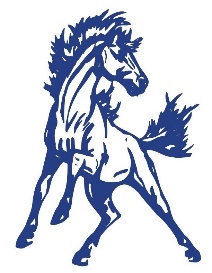 Special Education TeachersSupport ServicesDreher, Shana – Primary Special Education Holter, Rita – ECSE Krueth, Sheila –  Sp. Education Grades 9-12 Kuleta, Betsy – Special Education – Grade 9-12 Stevens, Mitch - Intermediate Sp. Ed. TeacherAmsden, Carly – Success for the Future Coordinator Celander, Cynthia – Counselor Hillman, Colleen – Nurse/School-Home Interventionist Notsch, Solveig – Mental Health Pract./CTSSPink, Chase – Technology/Testing Coordinator Early ChildhoodDay Care CenterJohnson, Caitlin - 3 Y/O Preschool Inst. Poxleitner, Stasha - 4/YO Preschool (BICAP) Rennemo, Destiny - 4/YO Preschool Inst. Robson, Tonya - 3 Y/O Preschool Para Gehlert, Dawn – Director Horton, Deb – Toddler Teacher Nelson, Brittney – Infant Teacher StudentAdultHeadstartBreakfast$1.10$2.50$1.10Hot lunch$2.10          $4.95$2.10High School Level Courses Required for GraduationHigh School Level Courses Required for GraduationHigh School Level Courses Required for GraduationSubject AreaTermExplanationLanguage Arts4 yearsA student must earn 1 English credit each year in grades 9 through 12.Mathematics4 yearsMust include algebra, geometry, statistics, and probability. Algebra I will be required by the end of eighth grade. Algebra II will be required for students scheduled to graduate. A career and technical education course may fulfill a mathematics credit.Science3 yearsMust include one credit of Biology and one credit of Physical Science and one Chemistry or Physics. An agricultural science or a career and technical education course may fulfill a science credit.Social Studies4 years9th grade - Geography (1 credit)10th grade – US History  (1 credit)11th grade – World History  (1 credit)12th grade – Civics (½ credit)Economics (½ credit)Arts1 yearMay be earned in the following areas:  dance, music, media arts, theater, visual artsHealth & Phy Ed.1 credit½ credit in Health and ½ credit in Physical Education must be earned between 9th and 12 grade.Elective Courses7 creditsMinnesota Academic Standards, Language Arts K-12Minnesota Academic Standards, Mathematics K-12Minnesota Academic Standards, Science K-12Minnesota Academic Standards, Social Studies K-12Minnesota Academic Standards, Arts K-12ConsequencesRules of BehaviorProblem BehaviorATTENDANCEAll students are to be in class.Students must have a pass to leave a class, the building, or school groundsLeaving school or grounds without permission.Skipping less than 1 hourSkipping 1-4 hours½ or 1 day  MLC1-2 noon detention/ ½ day MLC 1-day MLC / Parent conferenceTARDIESGRADES 7-12Period 1 Only:                                                                                                                                                                          If a student is 15 minutes late coming to school (8:40 a.m.), the student will be marked tardy to Period 1.                                                          If a student comes to school at 8:41 a.m. or after, the student will be marked absent for the entire Period 1.                                                 This rule will apply for any excuse given and/or if the student is accompanied by a doctor’s or dentist note.Entering the school for the first time for the day Periods 2-7:                                                                                            If a student is entering the school for the first time throughout the day to periods 2-7, the student will be given a pass to class and marked absent for the entire hour he/she is entering and no tardy will be issued.Students who are already in attendance and late to Periods 2-7:                                                                               Students will be given tardy by the classroom teacher.                                                                                                              If the student is more than 15 minutes late to class, teachers may mark the student absent/skipping.First Tardy this quarter - Free tardy – written warningSecond Tardy this quarter – written warning & meet with Dean of Students   Third & Fourth Tardy this quarter – 1 noon detention Fifth & Sixth Tardy this quarter – 1 ASD each (Phone call will be made to parent for notification.)Seventh Tardy on up this quarter – 1 day MLC				          (Phone call will be made to parent for notification.)    	            A referral on the student will be given to the Truancy/Attendance Committee.POSSESSION AND/OR CONSUMPTION OF AN                     ILLEGAL SUBSTANCEwill not be permitted at any time.  School Board policy does not permit the use or possession of tobacco, alcohol, narcotics or any other illegal substance on school premises, at school activities, or on school buses. Tobacco or nicotine in any form, including vapingUse, possession or trafficking of alcohol/illicit drugs and /or drug paraphernaliaFirst Offense:  Complete the Vape Educate CurriculumSecond Offense:   1-2 days in the Modified Learning Center (MLC)Third Offense:   3-5 days in the MLC and a required parent meetingFourth Offense:  Referral to law enforcement and referral to School Board for possible expulsion.Up to 10 days MLC or OSS When appropriate notification of law enforcement.Possible referral to School Board for expulsion.POSSESSION OF AN ILLEGAL OR DANGEROUS WEAPONwill not be tolerated.  Violations will be reported to the police for legal action.  Parents/guardians are also notified.  Weapons will be confiscated.(Note:  Possession refers to having in or on one’s person, or in an area subject to one’s control, or on school property or at a school activity.)**The new law says a person is guilty of a felony if he/she knowingly possesses, stores or keeps a dangerous weapon or uses or brandishes a replica firearm or BB gun.Possession of a dangerous weapon, as determined by administrative discretion, that through its use is capable of doing bodily harm.Immediate OSSReferred to School Board for Expulsion proceedings up to1 year.Notification of law enforcement.TERRORISTIC THREATS ADMINISTRATION                                MAY REFER TO LAW ENFORCEMENTThreats, directly or indirectly, to commit any crime of violence with the purpose of terrorizing others or to cause evacuation of a building, place of assembly, vehicle or facility.Penalties may include the following:Parent notificationPossible MLCPossible OSSPossible referral to the school board for expulsion proceedingsConsequencesRules of BehaviorProblem BehaviorVULGAR LANGUAGE,                     ASSAULT,                                                     OR FIGHTINGSuch behavior will not be tolerated.  Severe teasing/intimidation using vulgar language.Pushing/shoving-ready to fightGestures/gang symbolsFist fighting or assaultSevere assault or repeated assaults1-2 ASD1/2/- 1day  MLC and possible parentnotification.1 day MLC or OSS PossibleReferral to law enforcement.3-5 days OSSPossible referral to law enforcement.Possible OSS and referral toSchool Board for expulsion proceedings RELIGIOUS, RACIAL OR SEXUAL HARASSMENT                                                      will not be permitted.Comments and insults, aggressive conduct, severe discrimination, criminal, physical misconductConsequences as per Board Policy.All students willRESPECT THE RIGHTS AND PROPERTY OF OTHERS.This includes the school building and grounds.  Depending on the cost of restitution, possible referral to County Law Enforcement.Vandalism – includes defacing damaging school property.  Theft or possession of stolen property.1-3 days MLC or OSS, a conference with parent and development of a plan for restitution of the damages to the school or individual.  Law enforcement may be notified.Students are expected to FOLLOW TEACHER/STAFF INSTRUCTIONS.Insubordination and/or deceit, lying/cheating, etc.Verbal abuse/profanity directed at a teacher/staff member at any timePhysical force/ attack used on a teacher or staff member1-3 noon detentions and/or 1-2 days ASD OR 1-2 days MLC and  Possible notification of parents.2-3 noon detentions or 2-3 ASD or3-5 days MLC and parental conferencewith a re-admittance planImmediate OSS with referral to SchoolBoard for expulsion proceedings.Utilize local law enforcement.NON-CLASSROOM BEHAVIORSShoutingConsuming candy/pop in restricted areaFailure to remove cap/hat/jacket when askedInappropriate dress codeInappropriate use of iPod/cell phone.Inappropriate hall behavior (goofing around, pushing/shoving/running)Illegal parkingUnauthorized use of school room or materialsNoon detention/ or ASD Possible Parent notification.MLC/Conference with student, plan for restitution, if warranted.INAPPROPRIATE BEHAVIORS AT LYCEUMS,  DANCES,  CONCERTS,                             EXTRACURRICULAR ACTIVITIES, AND PROGRAMSLoud, disruptive noisesThrowing itemsDisturbing othersRude behaviorsRemoval from activity noon detention/ASD or MLCparent conferencemiss next eventRemoval from activities at the discretion of administration CLASSROOM BEHAVIORS**When given MLC, the student is responsible to come in and pick up work before school.  Students will discuss with the Principal how to change their behavior.DisruptionSEE PBIS CHART ON PAGE 27.Classroom teachers will have a classroom discipline system in place based on our PBIS expectations. First Offense:  Removal from the class where the behavior occurred to MLC room for up to 1-2 days. Parents will be notified.Second Offense:  Next removal up to 3-5 days in MLC. Or 3-5 ASD. Parent Meeting. Student, parent.  will discuss with the administration how to change their behavior.  HABITUAL/SEVERE ABUSE OF                              THE RULES AND POLICIESwhich hinder the smooth operation of the school and/or jeopardize the welfare of other students or adversely impede the learning environment.Excessive disciplinary referrals willresult in a conference with the student, parent, and Principal/Dean of Students.This may result in detention,MLC,  OSS, or referral to School Boardfor a possible change of placement orexpulsion proceedings.INTERNET/COMPUTER VIOLATIONSInternet Agreement and Laptop Agreement violationsMiddle and High School Students – Grades 7-12First OffenseSecond OffenseThird Offense1 day loss of laptop 3 day loss of laptop/ipad and subject to further discipline by the Administration.Loss of laptop/ipad for 10 days or possible loss for 4 weeks or for reminder of quarter (whichever is longer).Observe problem behaviorAddress behavior according to classroom plan(Warning, redirection, etc.)Identify State - is behavior Minor/Major?MinorMajorFirst Offense:  Education, parent contact – Handled by Classroom TeacherSecond Offense:  Additional education, parent contact – Handled by Classroom TeacherThird Offense: Individual plan, parent contact, MLC -ASD – Handled by AdministrationAdditional Incidents:  Review plan, parent meeting, MLC, possible OSS, other consequences – Handled by Administration Defiance/DisrespectDisruptionDress Code ViolationInappropriate LanguageLyingNon CompliancePhysical ContactProperty misuseTardyTeasing/TauntChronic  DisruptionOSS, possible PRO Contact, possible lost privileges, report form -AdministrationSecond Offense:  Individual plan, parent contact/meeting, ASD/ MLC, possible OSS, possible Law Enforcement contact, possible lost privileges - AdministrationThird Offense:  Review plan, parent meeting, MLC, possible expulsion, possible PRO contact, possible lost privileges, other consequences - AdministrationAdditional Incidents:  Review plan, parent meeting, MLC, possible OSS, possible expulsion, possible PRO contact, possible lost privileges, other consequences - Administration Alcohol/DrugsAbusive LanguageArsonBomb ThreatBullying - CyberBullying – Non CyberCheatingCombustiblesFighting/Physical aggressionForgery/TheftHarassment – Non sexualHarassment – SexualTobaccoVandalism/Property DamageWeaponsOther